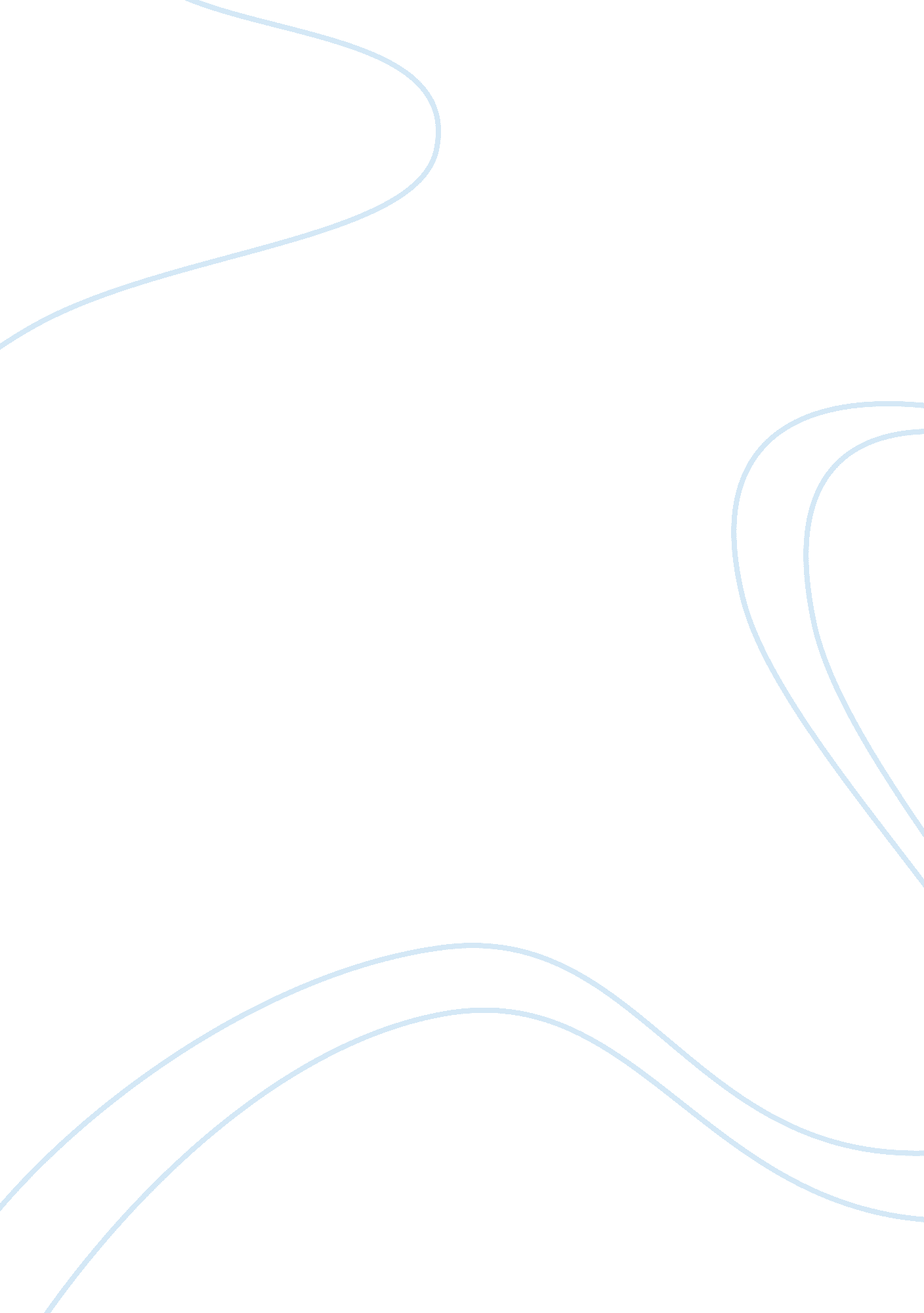 Ibn tamiyyah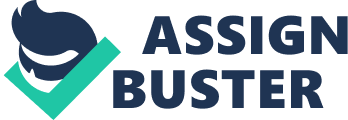 Ibn Taimiyyah His life The jihad and action of Ibn Taymiyyah Ordering the good and forbidding the evil His destruction of idols and places that were worshipped besides Allah and prevention of people from visiting such places, To overcome this problem he manage to usedintellectual discourse through direct debates, books and letters and explaining the shirk and innovations connected to such acts and also through presenting the opinions of opponents and refuting their arguments. His Jihad against Tartar Ibn Taymiyyah played a great role in establishing jihad against the Tartars. He announced the jihad and reason to fight them, firstly, because of the consensus of the scholars on the obligation of fighting any group that openly rejects and resists the laws of Islam and secondly, explaining that this ruling is applicable to the Tartars because of their condition. The ordeal and imprisonment of Ibn Taymiyyah Ibn Taymiyyah was put through many trials throughout his life and it is extremely difficult to deal with them, in this paper we have provide some proof according to the time length help me write my essay . His ordeal because of his treatise al-Hamawiyyah in the year 698H. His ordeal and debates because of his treatise al-Waasitiyyah in the year 705H. His ordeal, summons to Egypt and imprisonment there in the year 705H for 18 months. His ordeal with the Soofiyyah in Egypt after his release. His deportation to Alexandria in the year 709H and imprisonment there for 8 months. His ordeal because of specific verdicts related to divorce and resultant imprisonment in the year 720H, for five months. Ibn Taimiyah sat to teach at the age of 21, when his father died. This was a very young age for a seat of distinction like that of his father, but he was up to it, considering his background, upbringing, education, personal qualities and high achievement Ibn Taimiyah sat to teach at the age of 21, when his father died. This was a very young age for a seat of distinction like that of his father, but he was up to it, considering his background, upbringing, education, personal qualities and high achievement. Ibn Taimiyah sat to teach at the age of 21, when his father died. This was a very young age for a seat of distinction like that of his father, but he was up to it, considering his background, upbringing, education, personal qualities and high achievemeIbn Taimiyah sat to teach at the age of 21, when his father died. This was a very young age for a seat of distinction like that of his father, but he was up to it, considering his background, upbringing, education, personal qualities and high achievemenDuring his life time, he has wrote many books and provide his opinion (ijtihad) regarding to problems in Shariah. Al Quran and hadith Prophet Muhammad was a main criteria in order to make ijtihad. These are some of his works Minhaaj us-Sunnah an-Nabawiyyah Daar Taaarud al-Aql wa an-Naql Al-lstiqaamah Iqtidaa as-Siraat al-Mustaqeem Li Mukhaalafah As-haab al-Jaheem Naqd Maraatib al-ljmaa As-Saarim al-Maslool alaa Shaatim ar-Rasool Al-Jawaab as-Saheeh li man baddala Deen al-Maseeh Ar-Raad alaa al-Mantiqiyyeen Ar-Raad alaa al-Akhnanee Naqd at-Tasees Ibn Taimiyah sat to teach at the age of 21, when his father died. This was a very young age for a seat of distinction like that of his father, but he was up to it, considering his background, upbringing, education, personal qualities and high achievementAn-Nuboowaat When he was banned from having any books, papers and pens during the imprisonment, Ibn Taymiyyah devoted all of his time to worship and reciting the Quraan. He remained in this state for a short period of time until he passed away on the twentieth of ZulKaedah of the year 728H. He fell sick for the few days that led to his death. References Translated by Nasirruddin Al Khattab, ??? Al Ubudiyyah??? A. H. Ali Nadwi, ??? Saviours of Islamic Spirit??? Airilhazlie B. Abdullah 0613127 Anas Shafiq B Zain Kamal 0618943 